PLAN PRACY DLA KL. I AS  - 30.03.20 r.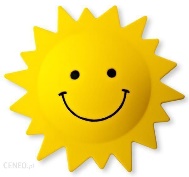                                                   Witam Was i Waszych Rodziców w nowym tygodniu nauki !                                                        4. DZIEŃ PRACY (poniedziałek) Temat: Ćwiczymy pisownię wyrazów z literką R, r. Poznajemy ogród wiosną.  Edukacja matematyczno- przyrodnicza:Otwórz  Podręcznik matematyczny / str.34 - 35 (z pomocą rodziców). http://old.mac.pl/UserFiles/egzemplarze_okazowe_2020/wczesnoszkolna/oto-ja-klasa1-podr-mat-2/mobile/index.html#p=36-  Obejrzyj uważnie ilustrację i opowiedz, co na niej przedstawiono.-  Odpowiedz na pytania:  Co robią osoby na ilustracji ? Jakie kwiaty rosną w ogrodzie? Jakie zwierzęta widać na ilustracji? Które z nich są pożyteczne, a które są szkodnikami? – pomoże Ci w tym poniższa tabelka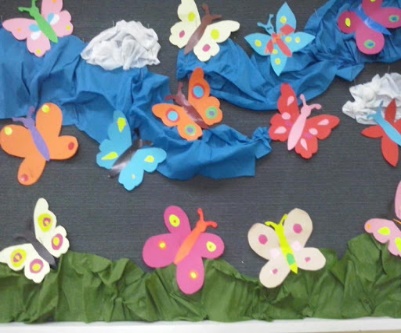 Praca plastyczna „ Motyl ” -  przygotowujemy kolorowe kartki, klej, nożyczki.Następnie składamy jedną  kolorową kartkę na pół i prosimy rodziców, aby narysowali na złożonej  kartce połowę motyla. Potem wycinamy po śladach rysunku, rozkładamy kartkę i powstaje nam cały motyl. Według własnego pomysłu przyozdabiamy motyla kolorowymi kółeczkami z papieru lub innymi ozdobami. Pamiętajcie o czułkach, główce …  oraz odbiciu lustrzanym skrzydeł  (symetryczność).Jeśli nie macie w domu kolorowych kartek, to możecie zrobić motyla według własnego pomysłu np. wykorzystując kolorowe gazety, kredki…    Na pewno będą pięknie kolorowe.  Po powrocie umieścimy je w naszej galerii. 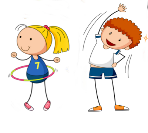 Czas na ruch : Ćwiczymy i śpiewamy poznaną piosenkę  „SKACZEMY, BIEGNIEMY – Wygibasy z naszej klasy   https://www.youtube.com/watch?v=OZTYeTEZ2wA Edukacja polonistyczna:  Otwórz Podręcznik - str. 36           - Przeczytaj tekst samodzielnie lub poproś rodzica i czytajcie na zmianę.           - Spróbuj opowiedzieć w kilku zdaniach o przygodzie Bartka i Rafała.                                                                                                               - Wyszukaj w tekście wyrazy z r .                                                                                                  Otwórz Ćw. polonistyczne - str. 33- W ćw. 1 postaraj się rysować jednym ruchem.                                                                                                       - Mam nadzieję, że ćw. 2 nie sprawi Ci problemu.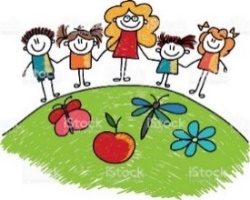  Na zakończenie zaproście Waszych Rodziców do wspólnego oglądnięcia teatrzyku                                             szkolnego SSP72 o wiośnie.  https://www.youtube.com/watch?v=dgLsdGLqMMo                                                                     Mam nadzieję, że razem uda nam się w przyszłości też zrobić taki teatrzyk.                                                                                                                                                                       MIŁEGO DNIA -  Margareta Paruszewska                                                                                                                                                jeż – zjada ślimaki, gąsienice i larwy owadówżaba – zjada ślimakimotyl – zapyla roślinybiedronka – zjada mszycepszczoła – zapyla rośliny, zbiera nektar kwiatów i wytwarza miód,   trzmiel – zapyla roślinykret – zwierzę chronione, niszczy, podgryza korzenie roślindżdżownice – spulchniają ziemięszpak – zjada gąsienice